Министерство  Просвещения Российской ФедерацииМуниципальное бюджетное учреждениедополнительного образования«Дом детского творчества  г.  Байкальска»Методическая разработка тестов промежуточной аттестациик дополнительной общеразвивающей программе «В поисках гармонии»для обучающихся объединения «Туризм и краеведение»                                                                                    Автор:                                                                       педагог дополнительного образования                                                       МБУ ДО ДДТ г. Байкальска                                                                                   Должикова Татьяна Леонидовна.Байкальск, 2023 гПояснительная записка	Туризм и краеведение - это одно из важнейших современных направлений патриотического воспитания подрастающего  поколения.«Любовь  к родному краю, знание его истории – основа, на которой только и может быть рост духовной культуры всего общества. Культура как растение: у неё не только ветви, но и корни. Чрезвычайно важно, чтобы рост начинался именно с корней» - эти слова Д.С.Лихачёва, считавшего, что именно краеведение и туризм являются «прекрасной школой воспитания гражданственности».Данная методическая разработка составлена  на основе общеобразовательной общеразвивающей программы туристско-краеведческой направленности - «В поисках гармонии».  Материал адресован тем, кто работает с детьми в условиях дополнительного образования: методистам, педагогам дополнительного образования и может быть использован при составлении программы, при аттестации - оценивании знаний обучающихся в области туризма и краеведения. Автор – составитель раскрывает секреты педагогического мастерства, делится собственным профессиональным опытом, накопленным в процессе работы. Цель методической разработки: дать оценочную характеристику знаний обучающихся, полученных при выполнении программ туристско-краеведческой  направленности.  В разработке представлены тестовые задания, не содержащие вариантов ответов, по таким  разделам как: основы туристской подготовки, топография, узлы, костры, основы гигиены первая доврачебная помощь, элементы пешеходного туризма, краеведение. Программа «В поисках гармонии» рассчитана на три года обучения, поэтому тесты составлены для всех годов обучения - с первого  по  третий.Инструкция для проверки тестового задания.Время на выполнение тестовых заданий –  20 минут.Каждый правильный ответ обучающегося  оценивается в 1 балл, неправильный –  в 0 баллов.Максимальное количество баллов.1 год обучения: 39 баллов 2 год обучения: 62 балла3 год обучения: 79 балловКлюч к тестовому заданию 1 год обучения:По результатам выполнения тестовых заданий определяются уровни освоения обучающимися дополнительной общеобразовательной общеразвивающей программы1 год обучения- высокий уровень: 39-25 баллов;- средний уровень: 24-15 баллов;- низкий уровень: 14-1 баллов.Ключ к тестовому заданию 2 год обучения:По результатам выполнения тестовых заданий определяются уровни освоения обучающимися дополнительной общеобразовательной общеразвивающей программы2 год обучения- высокий уровень: 62-45 баллов;- средний уровень: 44-25 баллов;- низкий уровень: 24-1 баллов.Ключ к тестовому заданию 3 год обучения:По результатам выполнения тестовых заданий определяются уровни освоения обучающимися дополнительной общеобразовательной общеразвивающей программы3 год обучения- высокий уровень: 79-50 баллов;- средний уровень: 49-20 баллов;- низкий уровень: 19-1 баллов.Тесты  промежуточной аттестациидля обучающихся 1 года обученияИнструкция для обучающихся.Дорогие ребята!Вам предстоит выполнить  тестовые задания. Внимательно прочтите  вопрос и запишите ответ.Время на выполнение тестовых заданий –  20 минут.За каждый верный ответ Вы получаете 1 балл, за неверный – 0 баллов.Желаю удачи !I. Основы туристской подготовкиКак называется путешествие с активным способом передвижения?___________________________________________________________Каким видом туризма занимаемся мы в нашем объединении?_________________________К  какому виду снаряжения относятся эти предметы?:  рюкзак, спальник, коврик, спички, фонарик.__________________________________________________________________________К  какому виду снаряжения относятся эти предметы?:  палатка, топор, котелок, тент от дождя, аптечка__________________________________________Кто является главным и ответственным человеком в походе__________________________II. Топография и ориентированиеЧто такое компас и для чего он нужен?________________________________________________Какой буквой на карте и компасе обозначается направление на север?______________________Изобразить топографический знак (за каждый знак 5б):Колодец                        железная дорога               тропинка                   ЛЭП                      кустарникСтрелка на карте показывает на...?____________________________________________________Масштаб на карте 1:10000, сколько м в 1 см?___________________________________________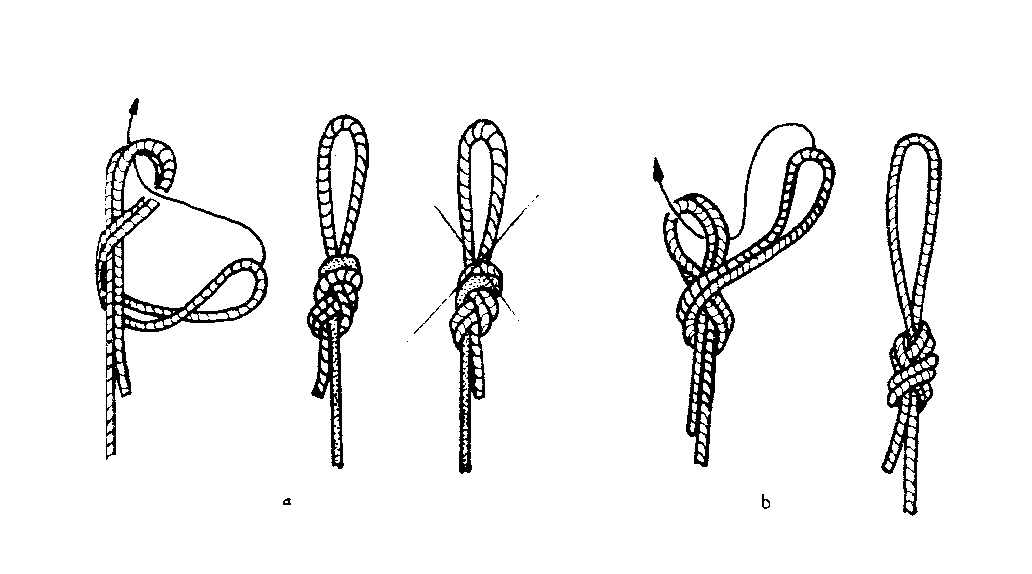 III. Узлы (за каждый узел 1 балл)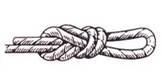 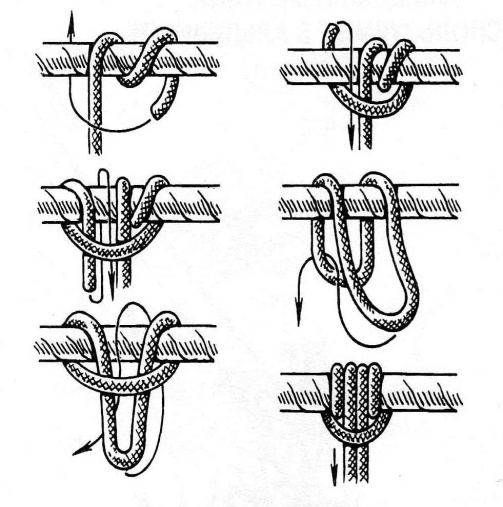 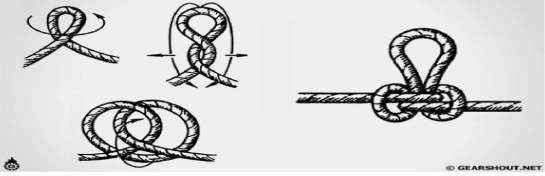 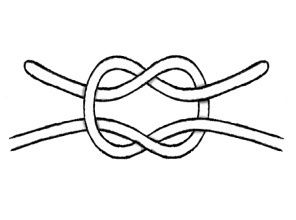 1                     	2                                3                                     4                                           5IV.  Костры (за каждый костер 1 балл)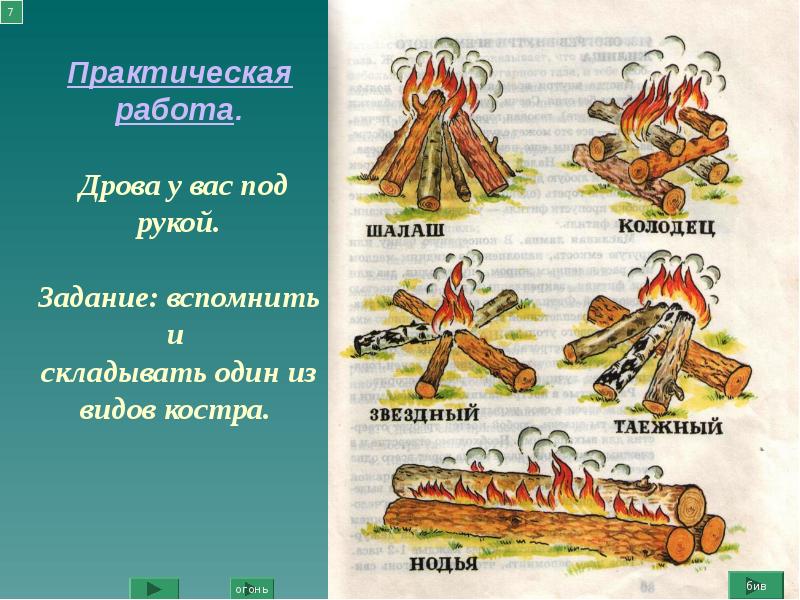 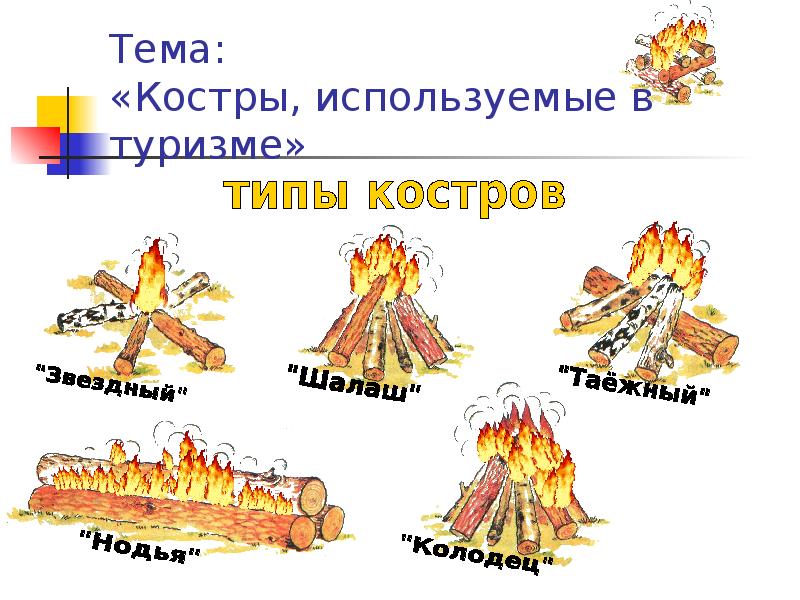 1                                  2                                3                                  4                                             5V. Основы гигиены. Первая доврачебная помощьКак называется должность одного из участника похода, который отвечает за наличие аптечки и первую доврачебную помощь?_______________________________________________________Как должен лежать пострадавший при его транспортировке на участке спуска: головой….?_______________________________________________________________________Как называется предмет, который накладывается на часть тела при сильном кровотечении?_____________________________________________________________________Как правильно удалить клеща из мягких тканей человека?_________________________________________________________________________Какой лекарственный препарат дают при отравлении в походе?___________________________                              VI. Элементы пешеходного туризма1.Какими предметами в походе можно сообщить о себе, если ты заблудился?___________________________________________________________________________2. Наличие чего необходимо для разбивки бивака (лагеря)?___________________________________3. Какое  максимальное количество  часов одного дня по маршруту должен пройти турист твоего возраста?_________________________4.  Как называется непродолжительный отдых в походе?_____________________________________5.  На каком расстоянии ставится палатка от костра?________________________________________VII. Краеведение 1. С какими районами и регионами граничит Слюдянский район?_________________________________________ _____________________________________ 2. Как называется хребет опоясывающий озеро Байкал на юге?________________________________________________________________________________ 3. В каком году был присвоен статус города Байкальску?_______________________________ 4. Какие ты знаешь ветры Байкала?________________________________________________ 5.. Какому царю был поставлен памятник в Иркутске в начале XX века и за какие заслуги?_____________________________________________________________________________Тесты  промежуточной аттестации для обучающихся 2 года обучения I. Основы туристской подготовки1.Как называется путешествие с активным способом передвижения?_____________________________________________________________________2.Каким видом туризма занимаемся мы в нашем объединении?__________________________3.К  какому виду снаряжения относятся эти предметы?:  куртка, рюкзак, спальник, коврик, спички, фонарик?___________________________________________________________________4.К  какому виду снаряжения относятся эти предметы?: аптечка, палатка, топор, котелок, тент от дождя?__________________________________________________________________5.К  какому виду снаряжения относятся эти предметы?: веревка, карабин, лыжи, байдарка, ледоруб?_______________________________________________________________________6.Кто является главным и ответственным человеком в походе?__________________________7.Перечисли, какие бывают обязанности у ребят в походе?:_______________________________________________________________________8.Какой объем рюкзака должен быть у подростка  для похода с ночевкой?___________________________II. Топография и ориентирование1.Что такое азимут?__________________________________________________________________2.Какой буквой на карте и компасе обозначается направление на север?______________________3.Изобразить топографический знак (за каждый знак 1 балл):Колодец                         железная дорога               тропинка                   ЛЭП                     кустарникбурелом	овраг	                               рельеф                    скальник                    луг4.Стрелка на карте показывает на….?____________________________________________________________________________5.Масштаб на карте 1:10000, сколько метров  в 1 см?______________________________________6.Какой масштаб карты больше 1:20000 или 1:5000?_______________________________________7.Какие цвета используются на топографических картах?___________________________________________________________________________8. Восход солнца в какой стороне света?_________________________________________________III. Узлы (за каждый узел 1 балл)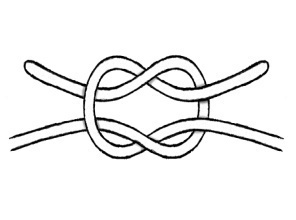 1                                       2                                       3                                    4                                    5       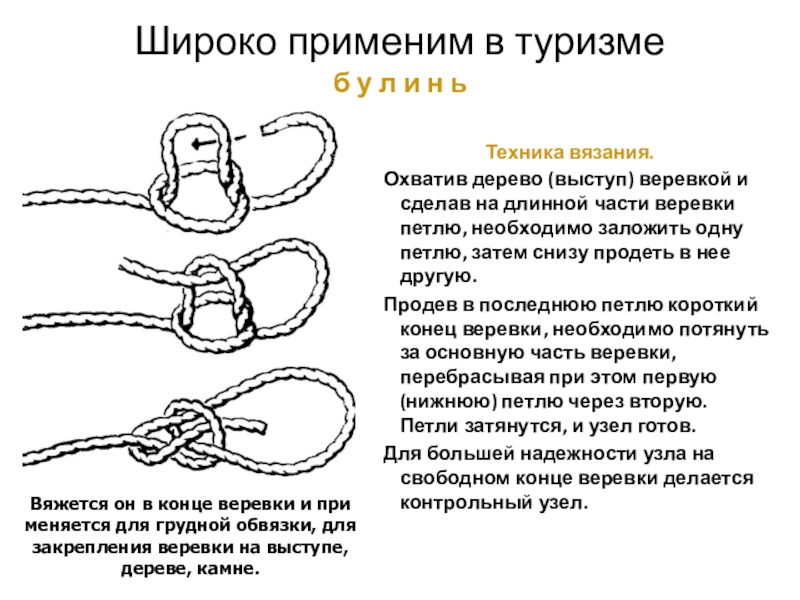 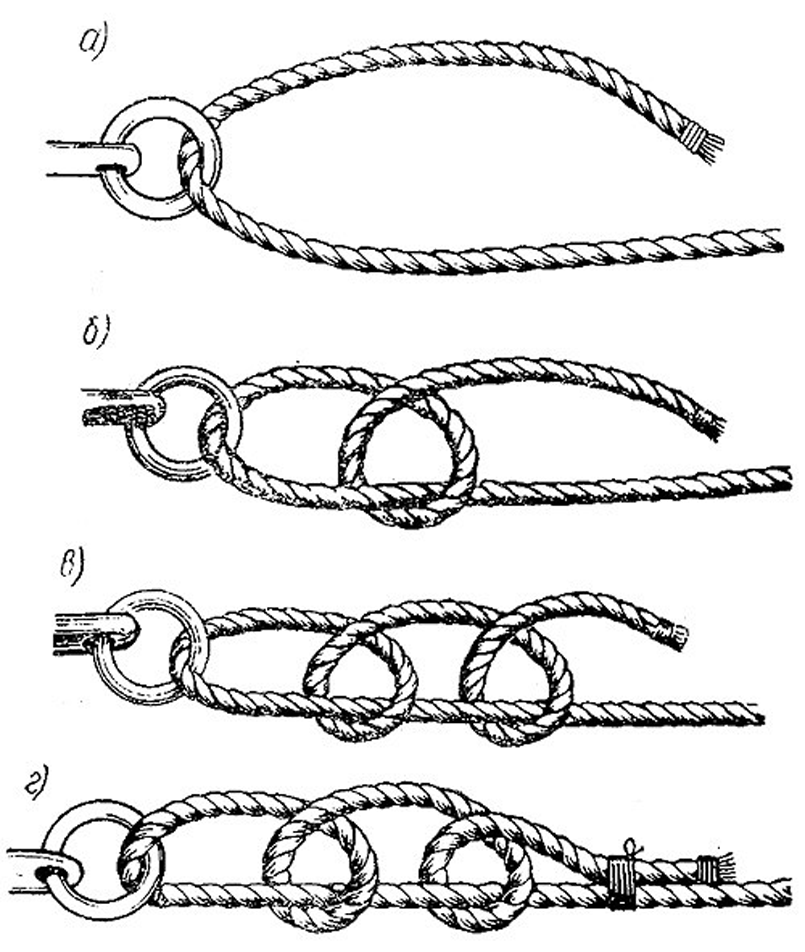 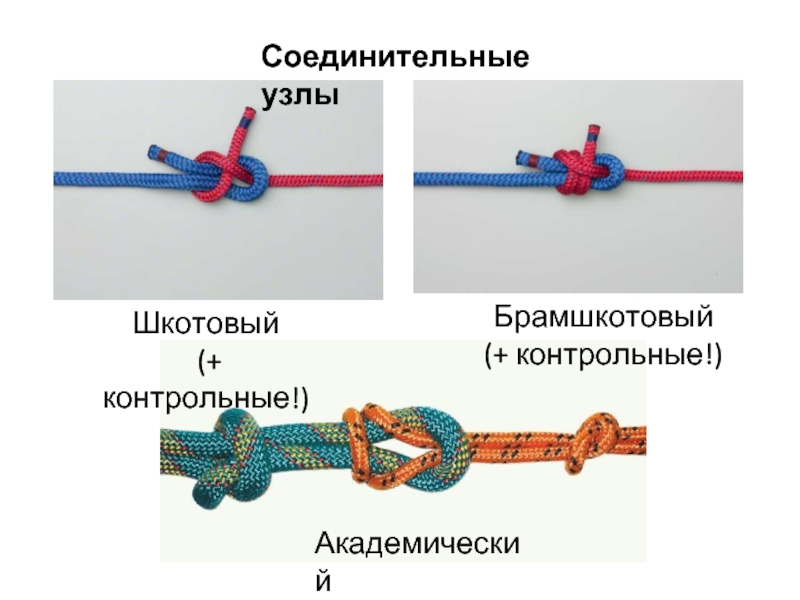                     6                                                  7	                        8IV.  Костры (за каждый костер 1 балл)1                                  2                                3                                  4                                             5V. Основы гигиены первая доврачебная помощь1.Как называется должность одного из участника похода, который отвечает за наличие аптечки и первую доврачебную помощь?_______________________________________________________2.Как должен лежать пострадавший при его транспортировке на участке спуска: головой….?_______________________________________________________________________3.Как называется предмет, который накладывается на часть тела при сильном кровотечении?_____________________________________________________________________4.Как правильно удалить клеща из мягких тканей человека?_________________________________________________________________________5.Какой лекарственный препарат дают при отравлении в походе?___________________________6.Первая помощь при солнечном (тепловом) ударе?____________________________________________________________________________7.Какие лекарственные растения ты знаешь?___________________________________________________________________________8. При переломе нужна…для фиксации двух суставов, как она называется?_____________________________________________________________                              VI. Элементы пешеходного туризма1.От чего зависит степень сложности похода?______________________________________________2. Наличие чего необходимо для разбивки бивака(лагеря)?___________________________________3. Какое  максимальное количество  часов одного дня по маршруту должен пройти турист твоего возраста?_____________________________________________________________________________4.  Как называется непродолжительный отдых в походе?_____________________________________5.  Каким образом должны распределяться продукты между участниками похода?______________________________________________________________________________7.  На каком расстоянии ставится палатка от костра?________________________________________8.  Какие породы деревьев лучше использовать для костра?____________________________________________________________________VII. КраеведениеС какими районами и регионами граничит Слюдянский район?__________________________________________________________________Как называется хребет опоясывающий озеро Байкал на юге?___________________________________________________________________В каком году был присвоен статус города Байкальску?_________________________Какие ты знаешь ветры Байкала?___________________________________________Какому царю был поставлен памятник в Иркутске в начале XX века и за какие заслуги?________________________________________________________________Возраст Байкала?________________________________________________________Самый большой приток Байкала?___________________________________________Самая крупная рыба в Байкале?____________________________________________Тесты  промежуточной аттестации для обучающихся 3 года обучения I. Основы туристской подготовки1.Как называется путешествие с активным способом передвижения?__________________________________________________________2.Каким видом туризма занимаемся мы в нашем объединении?___________________________________________________________3.К  какому виду снаряжения относятся эти предметы?:  куртка, рюкзак, спальник, коврик, спички, фонарик.________________________________________________________________4.К  какому виду снаряжения относятся эти предметы?: аптечка, палатка, топор, котелок, тент от дождя__________________________________________________________________5.К  какому виду снаряжения относятся эти предметы?: веревка, карабин, лыжи, байдарка, ледоруб_________________________________________________________________6.Кто является главным и ответственным человеком в походе?_________________________________________________________________7.Перечисли, какие бывают обязанности у ребят в походе?:________________________________________________________________8.Какие бывают виды туризма?________________________________________________________________9.При передвижении на маршруте, первым кто идет в походе? Должность и  какой физической подготовленности? _______________________________________________________________________10.Какими качествами должен обладать турист?_________________________________________________________________II. Топография и ориентирование1.Что такое азимут?_________________________________________________________2.Какой буквой на карте и компасе обозначается направление на север?__________________________________________________________________3.Изобразить топографический знак (за каждый знак 1 балл):Колодец                железная дорога               тропинка                   ЛЭП                кустарникБурелом                              овраг	                   рельеф                      скальник	лугзабор                              сад	                   церковь                   река с мостом              родник4.Стрелка на карте показывает на….?__________________________________________________________________5.Масштаб на карте 1:10000, сколько метров  в 1 см?____________________________________________________________________6.Какой масштаб карты больше 1:20000 или 1:5000?_________________________________________________________________7.Какие цвета используются на топографических картах?_________________________________________________________________8.Определи направление 220*9.Дай понятие, что такое: КП, легенда карты, «молоко» на карте?__________________________________________________________________ 10. Что называют «молоком» в спортивном ориентировании?___________________III. Узлы (за каждый узел 1 балл)1                                  2                               3                              4                                        5                     6                                                                  7		               8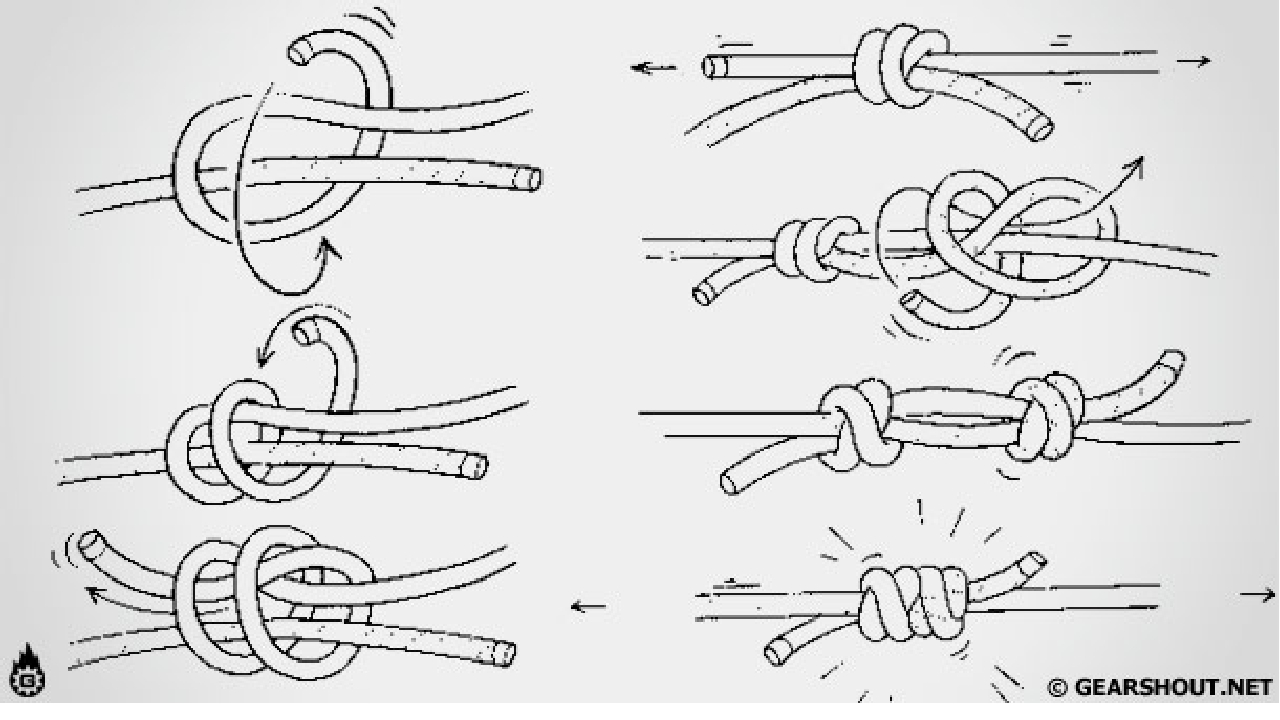 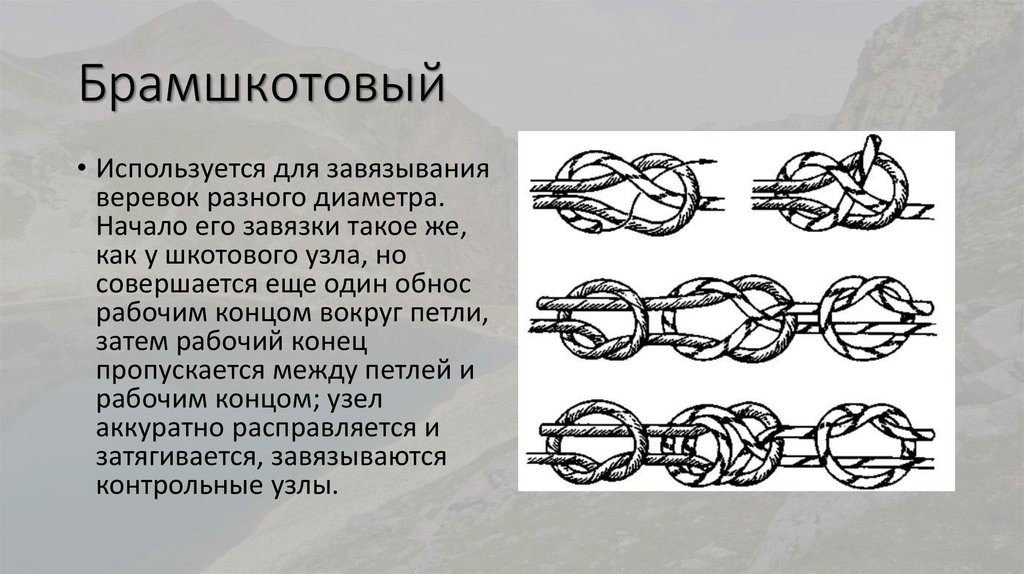                                                9	                                                10IV. Костры (за каждый костер 1 балл)1                     2                      3                              4                                          5V. Основы гигиены. Первая доврачебная помощь1.Как называется должность одного из участника похода, который отвечает за наличие аптечки и первую доврачебную помощь?________________________________________________________________2.Как должен лежать пострадавший при его транспортировке на участке спуска: головой….?_____________________________________________________________3.Как называется предмет, который накладывается на часть тела при сильном кровотечении?___________________________________________________________4.Как правильно удалить клеща из мягких тканей человека?_______________________________________________________________5.Какой лекарственный препарат дают при отравлении в походе?_________________________________________________________________6.Первая помощь при солнечном (тепловом) ударе?__________________________________________________________________7.Какие лекарственные растения ты знаешь?________________________________________________________________8.При переломе нужна…для фиксации двух суставов, как она называется?_____________________________________________________________9.Твои действия при ушибе коленного сустава?________________________________________________________________10.Какой препарат применяют при высокой температуре?____________________________________________________________VI. Элементы пешеходного туризма. Бивак.1.От чего зависит степень сложности похода?____________________________________________________________________2. Наличие чего необходимо для разбивки бивака (лагеря)?___________________________________________________________________3. Какое  максимальное количество  часов одного дня по маршруту должен пройти турист твоего возраста?__________________________________________________________________4. Как называется непродолжительный отдых в походе?____________________________________________________________________5. Каким образом должны распределяться продукты между участниками похода?____________________________________________________________________7. На каком расстоянии ставится палатка от костра (не менее….м)?________________________________________________________________8. Какие породы деревьев лучше использовать для костра?____________________________________________________________________9. Какой максимальный вес рюкзака должен быть у туриста твоего возраста?__________________________________________________________________10. Где должен располагаться центр тяжести рюкзака по отношению к центру тяжести тела человека?__________________________________________________________________VII. Краеведение 1.С какими районами и регионами граничит Слюдянский район?________________________________________________________________________2.Как называется хребет опоясывающий озеро Байкал на юге?___________________________________________________________________3.В каком году был присвоен статус города Байкальску?_________________________4.Какие ты знаешь ветры Байкала?___________________________________________5.Какому царю был поставлен памятник в Иркутске в начале XX века, и за какие заслуги?________________________________________________________________6.Возраст Байкала?________________________________________________________7.Самый большой приток Байкала?___________________________________________8.Самая крупная рыба в Байкале?____________________________________________9.Каких эндемиков Байкала и Прибайкалья ты знаешь?________________________________________________________________10.Самый крупный полуостров Байкала?___________________________________ЛитератураГалазий Г.И. Байкал в вопросах и ответах. – Иркутск: Вост.-Сиб. кн. изд-во, 1987.Грошева Е.И.,. Павлов Б.К, Дидоренко С.И.. 40 лет на Байкале: Иллюстрированный аналитический очерк о Байкалском ЦБК и состоянии байкальских экосистем. - Байкальск, 2006Интернет – ресурсыnsportal.ru›shkola/raznoe/library/2020/03/03/test…onlinetestpad.com›ru/tests/sports-tourismm.ok.ru›group/53271762043074/topic/153262114518466turist.edu.yar.ru›metodika/metodika_turizm/…triptonkosti.ru›6-kartinki/topograficheskie-znaki….                  Тема№ вопроса Основы туристской подготовки1Поход2Пешеходным3Личное4Групповое5Руководитель                 Тема№ вопросаТопография и ориентирование1Прибор, для определения азимута2N3Практическое выполнение4Север5100м                 Тема№ вопросаУзлы1Прямой2Австрийский проводник(пчелка)3Схватывающий4Восьмерка5ПроводникКостры1Звезда2Шалаш3Таежный4Колодец5Нодья                 Тема№ вопросаОсновы гигиены. Первая доврачебная помощь1Санитар2Вперед3Жгут4Выкручивать против часовой стрелки5Активированный угол                 тема№ вопросаЭлементы пешеходного туризма1Дымом, фонариком, сигнальной ракетой2Вода, дрова36-84Привал53-5м                 Тема№ вопросаКраеведение1Иркутским, Шелеховским, республикой Бурятией.2Хамар-Дабан319664Сарма, Култук, Баргузин, Шелонник, Горный, Верховик5Александр III                 Тема№ вопросаОсновы туристской подготовки1Поход2Пешеходным3Личное4Групповое5Специальное6Руководитель7Командир, штурман, завхоз, краевед, хронометрист,реммастер, санитар,костровой, фотограф..865кг                 Тема№ вопросаТопография и ориентирование1Прибор, для определения азимута2N3Практическое выполнение4Север5100м61:200007Черный, синий, коричневый, зеленый8ВостокУзлы1Прямой2Австрийский проводник(пчелка)3Схватывающий4Восьмерка5Проводник6Булинь7Штык8Академический                 Тема№ вопросаКостры1Звезда2Шалаш3Таежный4Колодец5Нодья                 Тема№ вопросаОсновы гигиены. Первая доврачебная помощь1Санитар2Вперед3Жгут4Выкручивать против часовой стрелки5Активированный угол6Положить пострадавшего в тень, на лоб влажную тряпочку7Ромашка, подорожник, иван-чай, мать и мачеха, черемуха, кровохлебка, брусника8Шина                 Тема№ вопросаЭлементы пешеходного туризма1Дымом, фонариком, сигнальной ракетой2Препятствий, ночевок, расстоянием3Вода, дрова47-95Привал6Равномерно, по весу и возрасту участников похода73-5м8Сосна, береза                 Тема№ вопросаКраеведение1Иркутским, Шелеховским, республикой Бурятией.2Хамар-Дабан319664Сарма, Култук, Баргузин, Шелонник, Горный, Верховик5Александру III620-25 млн. лет7Селенга8Байкальский осетр                 Тема№ вопросаОсновы туристской подготовки1Поход2Пешеходным3Личное4Групповое5Специальное6Руководитель7Командир, штурман, завхоз, краевед, хронометрист,реммастер, санитар,костровой, фотограф..8Горный, велосипедный, автомобильный, водный…9Штурман или руководитель, хорошая физ.подготовка10Организаторскими, авторитетный, с чувством юмора                 Тема№ вопросаТопография и ориентирование1Угол между севером и заданным направлением или градусами 2N3Практическое выполнение4Север5100м61:200007Черный, синий, коричневый, зеленый8 Практическое выполнение9Контрольный пункт10Лес                 Тема№ вопросаУзлы1Прямой2австрийский проводник(пчелка)3Схватывающий4Восьмерка5Проводник6Булинь7Штык8Академический9Брамшкотовый10грейпван (ткацкий)                 Тема№ вопросаКостры1Звезда2Шалаш3Таежный4Колодец5Нодья                 Тема№ вопросаОсновы гигиены. Первая доврачебная помощь1Санитар2Вперед3Жгут4Выкручивать против часовой стрелки5Активированный угол6Положить пострадавшего в тень, на лоб влажную тряпочку7Ромашка, подорожник, иван-чай, мать и мачеха, черемуха, кровохлебка, брусника8Шина9Наложить холод10Жаропонижающий: аспирин,                  Тема№ вопросаЭлементы пешеходного туризма1Дымом, фонариком, сигнальной ракетой2Препятствий, ночевок, расстоянием3Вода, дрова47-95Привал6Равномерно, по весу и возрасту участников похода73-5м8Сосна, береза975кг10Ближе к спине                 Тема№ вопросаКраеведение1Иркутским, Шелеховским, республикой Бурятией.2Хамар-Дабан319664Сарма, Култук, Баргузин, Шелонник, Горный, Верховик5Александр III620-25 млн. лет7Селенга8Байкальский осетр9Нерпа, омуль, эпишура, голомянка..10Святой нос